GUIA DE ED. FISICA¿QUE NECESITO SABER?“Nunca dejes de creer en ti, nunca dejes de soñar”INSTRUCCIONES GENERALESPapitos, para empezar, la idea es que conversen con sus hijos de deportes que puedan conocer y que aparezcan en esta guía de trabajo.Primero el niño debe pintar los deportes que están a continuación, Luego con su ayuda, poder recortarlos y reconocer pegando el nombre de cada deporte a un lado o bajo el dibujo que corresponda.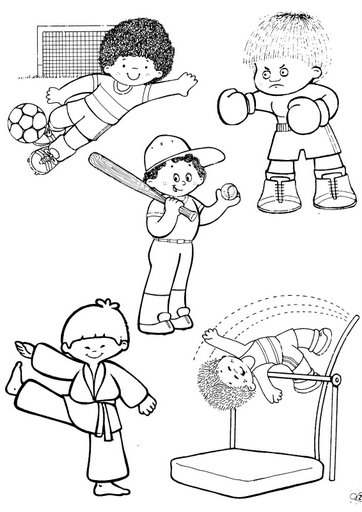 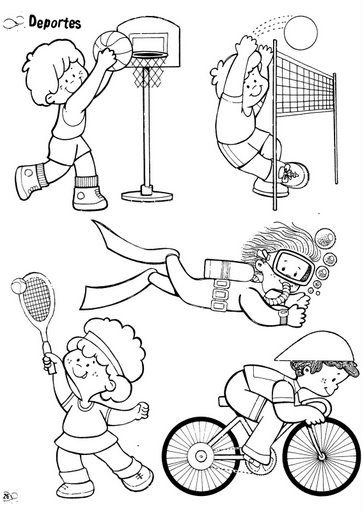 Nombre:Curso:Pre - BásicaFecha:Semana 7Objetivo:Reconocer algunas habilidades locomotrices básicas y poder practicarlas en el hogar.Reconocer algunas habilidades locomotrices básicas y poder practicarlas en el hogar.Reconocer algunas habilidades locomotrices básicas y poder practicarlas en el hogar.Objetivo (s):    OAT 5: Comunicar el bienestar que le produce el movimiento, al ejercitar y recrear su cuerpo en forma habitual, con y sin implementos u obstáculos.Contenidos: Comentar qué tipos de movimientos, posturas o desplazamientos prefiere realizar.Objetivo de la semana: Con ayuda de sus padres los niños tienen que reconocer algunos deportes y colorear algunos ejemplos de estos.Habilidad: Reconocer deportes, para ir aprendiendo de ellos y buscar alguna afición o pasatiempo.FUTBOLBASQUETBOLVOLEIBOLKARATEBUCEOCICLISMOTENISBEISBOLBOXEOSALTO CON GARROCHA